Arreglo y Protocolo de Madrid relativo al Registro Internacional de MarcasModificaciones de las Instrucciones Administrativas para la aplicación del Arreglo de Madrid relativo al Registro Internacional de Marcas y el Protocolo concerniente a ese Arreglo, en vigor a partir del 1 de abril de 2018	De conformidad con la Regla 41.1)a) del Reglamento Común del Arreglo de Madrid relativo al Registro Internacional de Marcas y el Protocolo concerniente a ese Arreglo, el Director General de la Organización Mundial de la Propiedad Intelectual (OMPI) modificó, previa consulta con las Oficinas de las Partes Contratantes, las Instrucciones Administrativas para la aplicación del Arreglo de Madrid relativo al Registro Internacional de Marcas y el Protocolo concerniente a ese Arreglo (las Instrucciones Administrativas).  	Las Instrucciones Administrativas 4 y 11 han sido modificadas y disponen a partir de ahora la publicación en el sitio web de la OMPI de los formularios oficiales, así como de los detalles pertinentes de las comunicaciones electrónicas entre la Oficina Internacional de la OMPI y los solicitantes y titulares.  	Los formularios oficiales, así como información relativa al Madrid Portfolio Manager y al servicio Contact Madrid, por medio de los cuales se deben cursar las comunicaciones electrónicas de los solicitantes y titulares con la Oficina Internacional de la OMPI, están disponibles en la siguiente dirección:  http://www.wipo.int/madrid/es/customerservice/.	Además, se han suprimido las Instrucciones Administrativas 8, 9 y 10, por lo cual cesa el uso del telefacsímil (fax) para las comunicaciones con la Oficina Internacional de la OMPI.  A raíz de ello, las comunicaciones relativas al Sistema de Madrid ya no podrán ser dirigidas por fax a la Oficina Internacional de la OMPI.  	Por ende, los solicitantes y titulares deben dirigir las comunicaciones relativas al Sistema de Madrid a la Oficina Internacional de la OMPI por correo postal o por medio del Madrid Portfolio Manager o del servicio Contact Madrid ya mencionados.  Las Oficinas de las Partes Contratantes deben dirigir las comunicaciones por correo postal o por vía electrónica, según lo acordado con la Oficina Internacional de la OMPI.  	Las Instrucciones Administrativas modificadas, que se reproducen con las enmiendas en el Anexo al presente aviso, entraron en vigor el 1 de abril de 2018.  18 de abril de 2018PROPUESTAS DE MODIFICACIÓN DE LAS INSTRUCCIONES ADMINISTRATIVAS PARA LA APLICACIÓN DEL ARREGLO DE MADRID RELATIVO AL REGISTRO INTERNACIONAL DE MARCAS Y EL PROTOCOLO CONCERNIENTE A ESE ARREGLOInstrucciones Administrativas para la aplicacióndel Arreglo de Madrid relativo al RegistroInternacional de Marcas y el Protocoloconcerniente a ese Arreglo(texto en vigor el 1 de )LISTA DE INSTRUCCIONESParte 1:	DefinicionesInstrucción 1:	Expresiones abreviadasParte 2:	FormulariosInstrucción 2:	Formularios obligatoriosInstrucción 3:	Formularios opcionalesInstrucción 4:	Publicación de los formulariosInstrucción 5:	Disponibilidad de los formulariosParte 3:	Comunicaciones con la Oficina Internacional;  FirmaInstrucción 6:	Comunicación por escrito;  Envío de varios documentos en un único pliegoInstrucción 7:	FirmaInstrucción 8:	Instrucción 9:	Instrucción 10:	Instrucción 11:	Comunicaciones electrónicas;  acuse de recibo y fecha de recepción de una transmisión electrónica por la Oficina InternacionalParte 4:	Requisitos relativos a los nombres y direccionesInstrucción 12:	Nombres y direccionesInstrucción 13:	Dirección para la correspondenciaParte 5:	Notificación de denegación provisionalInstrucción 14:	Fecha de envío de una notificación de denegación provisionalInstrucción 15:	Contenido de una notificación de denegación provisional basada en una oposiciónParte 6:	Numeración de los registros internacionalesInstrucción 16:	Numeración resultante de un cambio parcial en la titularidadInstrucción 17:	Numeración resultante de una fusión de registros internacionalesInstrucción 18:	Numeración resultante de una declaración de que un cambio en la titularidad no tiene efectoParte 7:	Pago de las tasasInstrucción 19:	Modalidades de pago[…]Parte 2Formularios[…]Instrucción 4:  Publicación de los formulariosLa lista completa de todos los formularios obligatorios y opcionales disponibles conforme a las instrucciones 2 y 3.[…]Parte 3Comunicaciones con la Oficina Internacional;  firma[…]Instrucción 8:  Instrucción  9:  Instrucción 10:  Instrucción 11:  Comunicaciones electrónicas;  acuse de reciboy fecha de recepción de una transmisión electrónicapor la Oficina Internacionala)	i)	Cuando una Oficina lo desee, las comunicaciones entre esa Oficina y la Oficina Internacional, incluida la presentación de la solicitud internacional, se efectuarán por medios electrónicos en la manera acordada entre la Oficina Internacional y la Oficina en cuestión.	ii)	Las comunicaciones entre la Oficina Internacional y los solicitantes y titulares podrán efectuarse por medios electrónicos en el momento, la manera y el formato que determine la Oficina Internacional, y los detalles pertinentes a ese respecto serán publicados en.[…][Fin]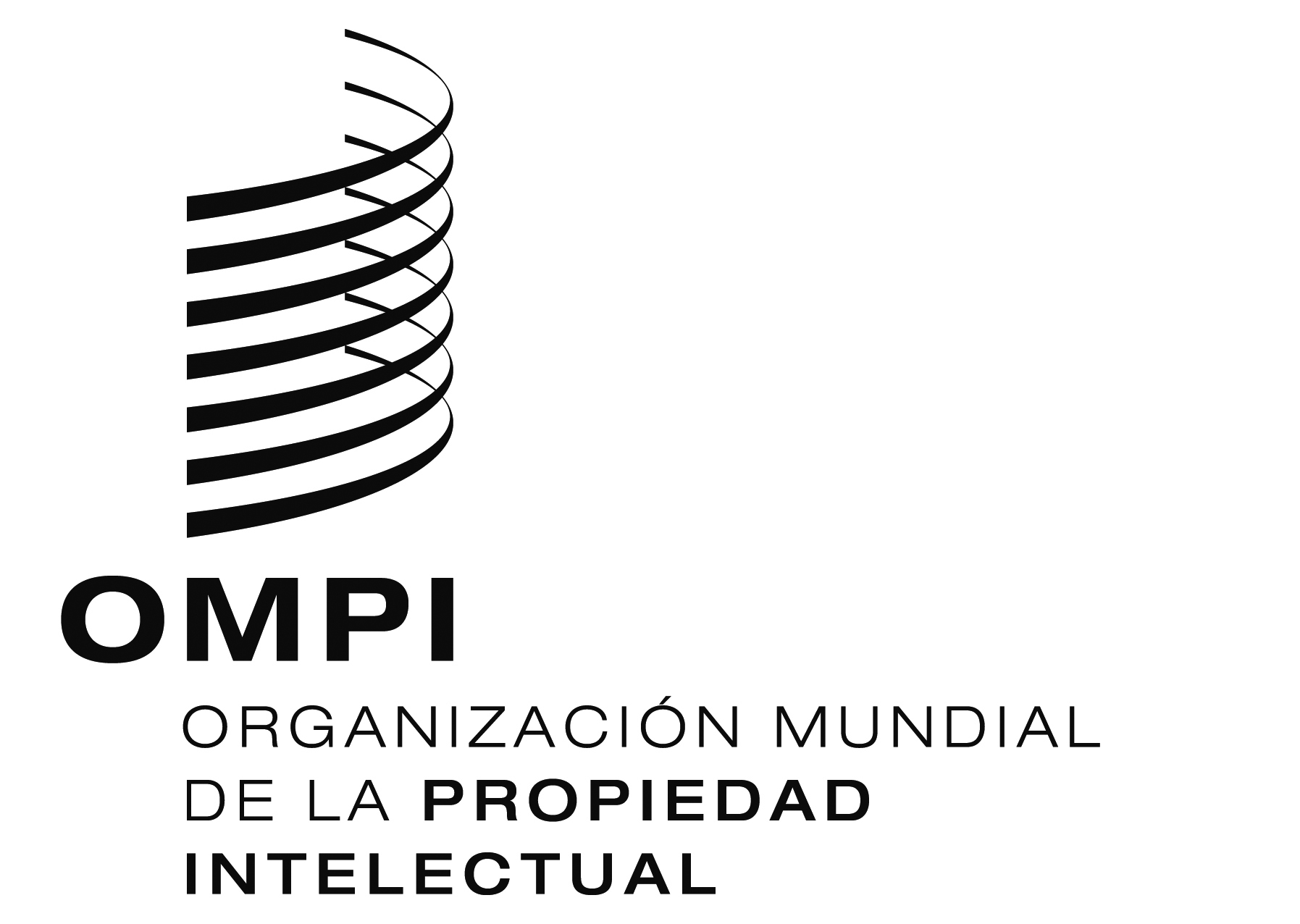 Aviso N.º 4/2018  Aviso N.º 4/2018  Aviso N.º 4/2018  